Osnovna šola Ivana Skvarče                       tel:/fax: 03/56-69-910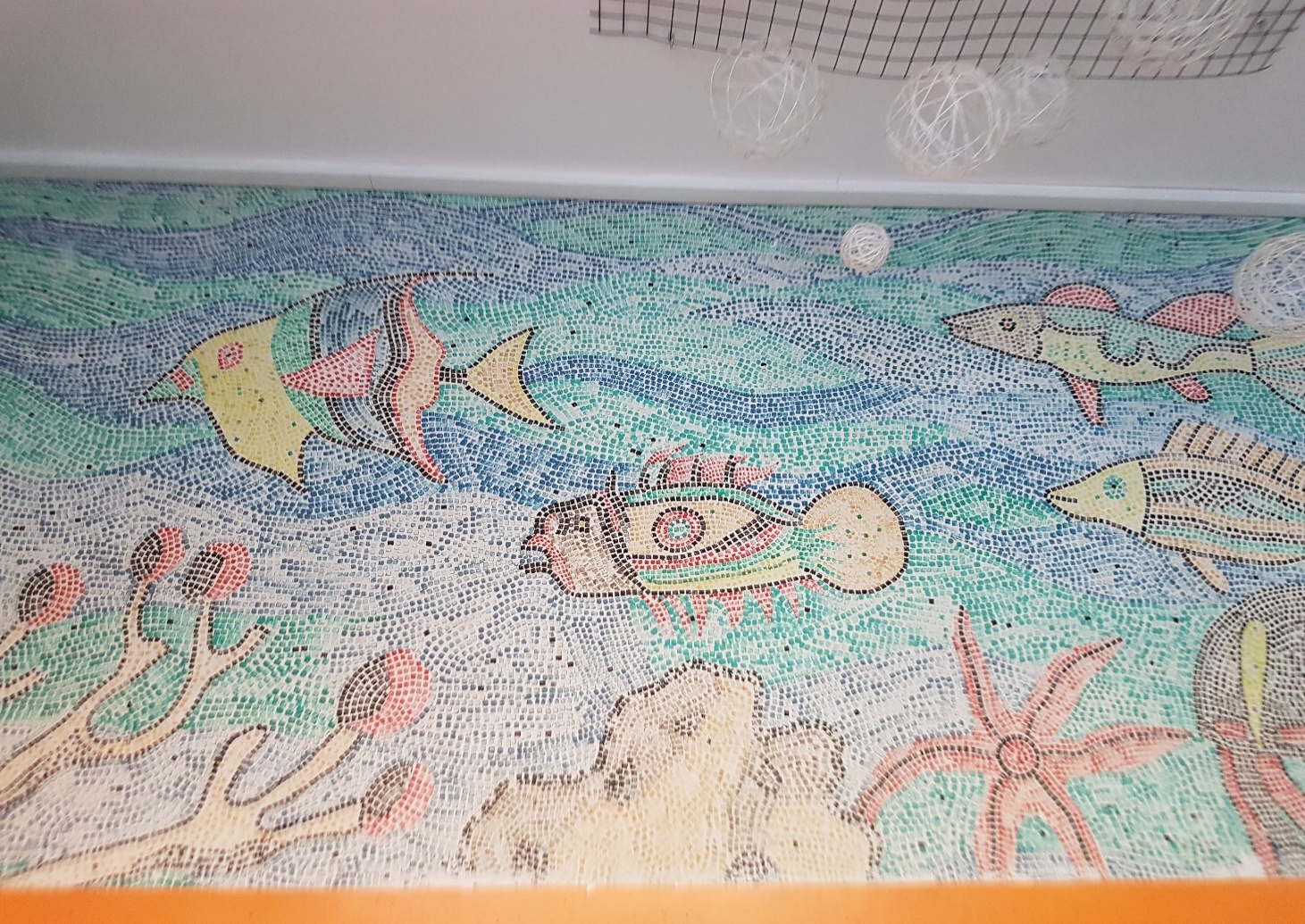 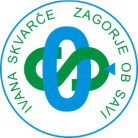 Cesta 9. avgusta 44                                   e-pošta: tajnistvo.iskvarce@guest.arnes.si1410 Zagorje ob Savi                                     davčna št.: 44831994                                                                           podračun pri UJP št.: 01342-6030687307Datum: 25. 9. 2019ZAPISNIK SEJE SVETA ŠOLE, ki je bila dne 25. 9. 2019, ob 18. uri v učilnici geografijePredsednica sveta šole, ga. Darja Murn, je vse prisotne lepo pozdravila in ugotovila sklepčnost sveta šole (lista prisotnosti ‒ v prilogi).Ga. Murnova je prebrala dnevni red, s katerim so se vsi prisotni strinjali.DNEVNI RED:Poročilo o realizaciji LDN za šolsko leto 2018/19.Potrditev in sprejem LDN za šolsko leto 2019/20.Razno.Na začetku sestanka je ga. Murnova na kratko preletela zapisnik prejšnje seje. Na zapisnik ni bilo pripomb in zapisnik je bil sprejet. K 1.: Poročilo o realizaciji LDN za šolsko leto 2018/19Poročilo o realizaciji za preteklo šolsko leto je pripravila in na kratko predstavila ga. ravnateljica, Kristina Renko. Izpostavila je bistvene naloge, ki so bile opravljene v preteklem šolskem letu: V Čemšeniku je bila urejena varna pot v šolo.V Podkumu je zaključena sanacija kurilnice (nova peč za ogrevanje).Opravljen je bil pregled za sanacijo odtoka v 2 .a razredu, sanacija pa naj bi se opravila v letošnjem šolskem letu. Na vseh treh lokacijah so bila prav tako opravljena vsa sprotna vzdrževalna dela. Realizirali smo dneve dejavnosti, tečaj plavanja, smučanja ter veliko tekmovanj.Sodelovali smo v različnih projektih (zdrava šola, kulturna šola, projekt Erasmus+). Ta teden smo si pridobili tudi eko zastavo in dobili naziv ekošola.Izpeljali smo samopostrežne malice po programu, prakso samopostrežnih malic bomo nadaljevali tudi letos.Na šoli so uspešno delovali šolski sklad, učbeniški sklad, knjižnica, svetovalna služba, različni aktivi ipd.Delavci so se udeleževali številnih izobraževanj. Uspešno je bilo tudi sodelovanje z zunanjimi institucijami. Ob koncu šolskega leta je bila povprečna ocena 4,3, na šoli je bilo 545 pozitivno ocenjenih učencev in 6 negativnih učencev. K 2.: Potrditev in sprejem LDN za šolsko leto 2019/20LDN pripravi ravnateljica v sodelovanju z vsemi delavci šole. Z njim se seznanijo člani sveta staršev, sprejme pa ga svet šole. Skladno z 31. členom Zakona o osnovni šoli (Ur. l. RS, št. 12/96) letni delovni načrt določa:vsebino, obseg in razporeditev vzgojno-izobraževalnega dela v skladu s predmetnikom in učnim načrtom,obseg, vsebino in razporeditev interesnih in drugih dejavnosti,delo šolske svetovalne službe,delo šolske knjižnice,delo in naloge v okviru šolske prehrane,aktivnosti, s katerimi se šola vključuje v okolje,obseg dejavnosti, s katerimi šola zagotavlja zdrav razvoj učencev,oblike sodelovanja s starši,strokovno izpopolnjevanje vseh delavcev šole,druge naloge, potrebne za uresničitev programa šole. Razvojni in prednostni cilji v tem šolskem letu bodo:izboljšanje bralne pismenosti pri vseh predmetih in krepitev pravopisa,poudarjen pomen branja in bralne značke,izvajanje vzgojno-izobraževalnega procesa izven učilnic, sodelovanje v projektu RaP, strokovno izpopolnjevanje vseh delavcev,izvajanje dejavnosti za ohranitev statusa, zdrave, kulturne in ekošole,sodelovanje pri projektih Erasmus +, šola bere, samopostrežna malica …,vzgoja za trajnostni razvoj,skrb za učence z učnimi težavami, učinkovito in raznoliko delo z nadarjenimi.Planirane investicije:ureditev nekaterih učilnic in sanitarij v PŠ Čemšenik,obnova stopnišča v PŠ Čemšenik,obnova električne napeljave v PŠ Čemšenik,v mesecu novembru se bomo prijavili v program Las za pridobitev finančnih sredstev za ureditev zunanjega dvorišča,dokončanje sanacije učilnice 2 .a razreda,ureditev oken z žaluzijami v knjižnici,nadaljevanje z urejanjem kotičkov na šoli ter uvajanje vzgojno-izobraževalnega dela izven učilnic, aktivno preživljanje prostega časa učencev v šoli, sprotna redna dela na vseh treh lokacijah.Obseg in vsebina VIZ:obvezen učni program,razširjen program RaP,nadstandardni program (CŠOD, tečaji plavanja, smučanja),nadaljevali bomo tudi s kolesarskim tečajem, učenci se bodo udeleževali različnih tekmovanj, natečajev, pevskih revij, na PŠ Podkum bomo imeli na novo čebelarski krožek (v mesecu maju 2020 bomo na šoli gostili tekmovanje mladih čebelarjev).Po predstavitvi so člani imeli nekaj vprašanj, ki pa so se že navezovala na zadnjo točko. Izrečeno je bilo tudi, da se vidi, da je šola dejavna.SKLEP: LETNI DELOVNI NAČRT za šolsko leto 2019/2020 je bil potrjen in sprejet.K 3.: RaznoVzgojni načrt in pravila šolskega reda so v zaključni fazi prenavljanja. Z obema dokumentoma so bili seznanjeni učitelji, učenci na urah oddelčnih skupnosti, s pravili in vzgojnim načrtom bo seznanjen tudi svet staršev.Člani sveta šole bodo oba dokumenta dobili v potrditev na korespondenčni seji.Finančni načrt za leto 2019 je bil poslan v potrditev članom sveta šole, ki so ga korespondenčno potrdili. SKLEP:  Člani sveta šole so korespondenčno potrdili finančni načrt za leto 2019. G. Benko je po elektronski pošti zastavil vprašanja, ki so bila vezana na finančni načrt. Ga. ravnateljica je na seji podala odgovore oz. obrazložitve.Ali je višina odpravnin zakonsko določena in zakaj je bil v preteklem letu ta znesek visok? Odpravnine so zakonsko določene in so vezane na plačo. V prejšnjem letu pa se je upokojilo več delavk, med njimi tudi bivša ravnateljica. Zakaj je dobiček od najemnin telovadnice nižji kot preteklo leto? Prejšnja leta smo med poletnimi počitnicami oddali telovadnico v najem Mladinskemu centru Zagorje, letos pa tega najema ni bilo. Zakaj so se povečali stroški pisarniškega materiala? Glavni vzrok je povečanje cen pisarniškega materiala, imamo pa tudi zelo velike stroške zaradi porabe papirja. Odločili smo se, da bomo od sedaj naprej večino obvestil pošiljali preko elektronske pošte. Cene šolske telovadnice (cenik – priloga) ostajajo iste kot preteklo šolsko leto. SKLEP: Člani sveta šole potrjujejo cene za najemnino šolske telovadnice za šolsko leto 2019/20. Član sveta je izpostavil temo o garderobnih omaricah in ključih. Ga. ravnateljica je glede ključev za garderobne omarice povedala, da bo vsem staršem poslala obvestilo o tem, da bodo garderobne omarice v tem šolskem letu odklenjene in učenci ne bodo imeli ključev. Dobili jih bodo le tisti učenci, katerih starši bodo to izrecno zahtevali. Za takšen ukrep smo se odločili zaradi pogostega izgubljanja ključev in kvarjenja ključavnic, kar za šolo predstavlja zelo velik strošek. V naslednjem šolskem letu pa se bomo odločili za posodobitev sistema.Od Inšpektorata za šolstvo in šport so šole dobile okrožnico, kjer nas opozarjajo, da namestniki predstavnikov staršev posameznih oddelkov niso zakonsko določeni, razen če je to zapisano v odloku. Zato smo razmišljali o predlogu glede dopolnitve odloka o ustanovitvi zavoda v 23. členu. V primeru, da ni namestnikov, lahko prihaja do problemov pri sklepčnosti sveta staršev. Če pa namestnike imamo, pa niso nikjer določeni, pride do vprašanja veljavnosti sklepov. Člani sveta so se strinjali in zato sprejeli naslednji SKLEP: Predlagamo dopolnitev Odloka o ustanovitvi javnega vzgojno-izobraževalnega zavoda Osnovna šola Ivana Skvarče, in sicer v naslednjem delu 23. člena: Za organizirano uresničevanje interesa staršev se v zavodu oblikuje svet staršev, ki je sestavljen tako, da ima v njem vsak oddelek po enega predstavnika in njegovega namestnika, ki ju izvolijo starši na roditeljskem sestanku oddelka.
Na koncu pa še misel mlade učenke Grete Thunberg:PRVA STVAR, KI SEM SE JO NAUČILA JE, DA NIKOLI NISI PREMAJHEN, DA BI PRIPOMOGEL K SPREMEMBAM. Barbara Grablič, zapisnikarica					Darja Murn, predsednica 								sveta šole